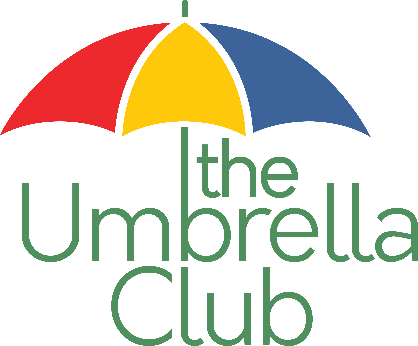 *All fields are required to be completed, if not applicable please enter n/aDate of Submission:                               Person/Organization Making the Request: 	     Email Address: 	Relationship to Recipient: 	     Address: Street                                                                City                                State           Zip                 Home Phone: 	Cell Phone: 	    How did you learn about the Umbrella Club?  	     Member Name: 	                                                                      Potential Recipient’s Name: 	Age: 	    	Have we ever helped this child before? ________________________________________                        Recipient’s Diagnosis: 	  Description of Recipient’s needs:                                                                                                                                    Treatments and Therapies receiving:                                                                                                           Description of the financial assistance or resources you are requesting: 	    If you are requesting financial assistance, please provide an estimate of the cost from the provider:          Name/contact person of the provider you contacted (attach a written estimate if possible):Name:                                                                                                                                                              Address: Street                                                                City                                State           Zip                 Phone: ________________________________________ Email:                                                                 Will any part of this item be covered by insurance? Yes/No If yes, what is the total cost? ___________ How much will insurance pay? $_________________________ Insurance Carrier Name: 	         Insurance Policy Number:                                      Please indicate if any assistance is being received or will be received from any other foundation, agency or fundraiser (Go Fund Me):                                                                                                                                  Employment Status Parent(s)/Guardian(s)? Yes/No Primary Care Physician Name:                                                      Telephone Number: 	      Hospital: 	 Are you currently working with an Advocate? Yes/NoName:                                                                Email Address: 	     PO Box 112238 ♦ Stamford, Connecticut 06911-2238 www.umbrellaclub.org